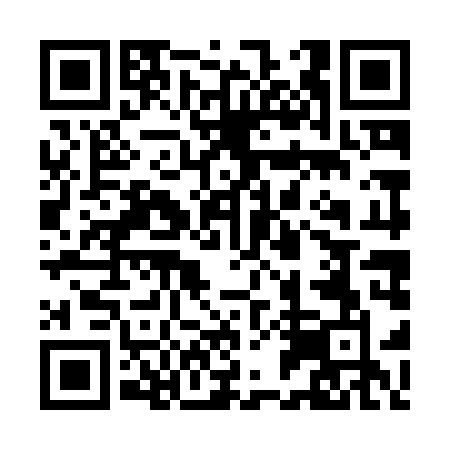 Ramadan times for Ahmad Junajo, PakistanMon 11 Mar 2024 - Wed 10 Apr 2024High Latitude Method: Angle Based RulePrayer Calculation Method: University of Islamic SciencesAsar Calculation Method: ShafiPrayer times provided by https://www.salahtimes.comDateDayFajrSuhurSunriseDhuhrAsrIftarMaghribIsha11Mon5:205:206:3612:333:566:306:307:4612Tue5:195:196:3512:323:566:306:307:4613Wed5:185:186:3412:323:566:316:317:4714Thu5:175:176:3312:323:566:316:317:4715Fri5:165:166:3212:313:566:326:327:4716Sat5:155:156:3112:313:566:326:327:4817Sun5:145:146:3012:313:566:336:337:4818Mon5:135:136:2812:313:566:336:337:4919Tue5:125:126:2712:303:566:336:337:4920Wed5:105:106:2612:303:566:346:347:5021Thu5:095:096:2512:303:566:346:347:5022Fri5:085:086:2412:293:566:356:357:5123Sat5:075:076:2312:293:566:356:357:5124Sun5:065:066:2212:293:566:366:367:5225Mon5:055:056:2112:283:566:366:367:5226Tue5:045:046:2012:283:566:366:367:5327Wed5:035:036:1912:283:556:376:377:5328Thu5:025:026:1812:283:556:376:377:5429Fri5:015:016:1712:273:556:386:387:5430Sat4:594:596:1612:273:556:386:387:5531Sun4:584:586:1512:273:556:396:397:551Mon4:574:576:1412:263:556:396:397:562Tue4:564:566:1312:263:546:396:397:563Wed4:554:556:1212:263:546:406:407:574Thu4:544:546:1112:263:546:406:407:585Fri4:534:536:1012:253:546:416:417:586Sat4:524:526:0912:253:546:416:417:597Sun4:514:516:0812:253:536:426:427:598Mon4:494:496:0712:243:536:426:428:009Tue4:484:486:0612:243:536:426:428:0010Wed4:474:476:0512:243:536:436:438:01